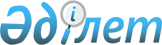 О внесении изменений и дополнений в приказ и.о. Министра здравоохранения Республики Казахстан от 23 июля 2010 года № 533 "Об утверждении санитарных правил "Санитарно-эпидемиологические требования к объектам здравоохранения"
					
			Утративший силу
			
			
		
					Приказ и.о. Министра здравоохранения Республики Казахстан от 25 октября 2010 года № 828. Зарегистрирован в Министерстве юстиции Республики Казахстан 26 октября 2010 года № 6593. Отменен приказом Министра здравоохранения Республики Казахстан от 18 мая 2012 года № 362.
      Сноска. Отменен приказом Министра здравоохранения РК от 18.05.2012 № 362.
      В целях совершенствования нормативных правовых актов в сфере санитарно-эпидемиологического благополучия населения, ПРИКАЗЫВАЮ:
      1. Внести в приказ и.о. Министра здравоохранения Республики Казахстан от 23 июля 2010 года № 533 "Об утверждении санитарных правил "Санитарно-эпидемиологические требования к объектам здравоохранения" (зарегистрирован в Реестре государственной регистрации нормативных правовых актов 24 августа 2010 года за № 6430, опубликован в Казахстанской правде от 5 октября 2010 года № 262 (26323)) следующие изменения и дополнения:
      в санитарных правилах "Санитарно-эпидемиологические требования к объектам здравоохранения", утвержденных указанным приказом:
      в пункте 42:
      слова "в приложениях 4 и 5" заменить словами "в приложении 4";
      в приложении 1:
      в строке "Палаты на 1 койку" цифры "9,0" заменить цифрами "7,0";
      дополнить строкой следующего содержания:
      "
                                                                       ";
      в приложении 2:
      в оглавлении:
      слово "Минимальный" заменить словом "Минимальная";
      в графе "Площадь, м2":
      в строке "Буфетная" цифры "12" заменить цифрами "10";
      в приложении 3:
      в таблице 1:
      в графе "Не менее м2":
      в строке "Вестибюль" цифры "10 (18)" заменить цифрами "12";
      в строке "Кабинет главной медсестры" цифры "12 (10)" заменить цифрами "10";
      строки 
      "
      и
                                                                   "
           исключить;
           в строке "Кабинет заведующего отделением" цифры "10 (12)" заменить цифрами "10";
           в строке "помещение для прививок" цифры "10 х 2" заменить цифрами "10";
           в разделе "Отделение общей практики и/или участковой службы":
           в строке "Кабинет для приема противотуберкулезных препаратов" цифры "10" заменить цифрой "8";
           дополнить строкой следующего содержания:
      "
                                                                     ";
      в разделе "Хозяйственно-бытовые помещения" строки
      "
                                                                        ";
      заменить строкой следующего содержания:
      "
                                                                         ";
      таблицу 2 исключить;
      в таблице 3:
      строки
      "
                                                                         "
      заменить строкой следующего содержания:
      "
                                                                         ";
      строку
      "
                                                                       "
      заменить строкой следующего содержания:
      "
                                                                      ";
      строку
      "
                                                                         "
      заменить строкой следующего содержания:
      "
                                                                        ";
      в строке "Комната для временного хранения медицинских отходов" цифры "10" заменить цифрой "4";
      в таблице 4:
      в разделе "Общие помещения":
      строки
      "
                                                                        "
      исключить;
      приложение 4 изложить в новой редакции согласно приложению к настоящему приказу;
      приложение 5 исключить;
      в приложении 7:
      в таблице 2:
      в графе "Помещения":
      первое предложение изложить в следующей редакции:
      "Прием и хранение нестерильных материалов, белья, медицинских инструментов".
      2. Комитету государственного санитарно-эпидемиологического надзора Министерства здравоохранения Республики Казахстан направить настоящий приказ на государственную регистрацию в Министерство юстиции Республики Казахстан.
      3. Департаменту организационно-правовой работы Министерства здравоохранения Республики Казахстан (Бисмильдин Ф.Б.) направить настоящий приказ на официальное опубликование после его государственной регистрации в Министерстве юстиции Республики Казахстан.
      4. Контроль за исполнением настоящего приказа возложить на вице-министра здравоохранения Республики Казахстан Курмангалиеву А.Д.
      5. Настоящий приказ вводится в действие по истечении десяти календарных дней после дня его первого официального опубликования. Минимальный состав и площади помещений дневного стационара
					© 2012. РГП на ПХВ «Институт законодательства и правовой информации Республики Казахстан» Министерства юстиции Республики Казахстан
				
В палатах дневных стационаров:
- для детей;
- для взрослых
4,5
6,0
Менеджер
8
Бухгалтерия
10
Кабинет акушерско-гинекологического приема
18
Буфет для персонала:
зал с раздаточной
12
подсобное помещение
6
моечная столовой посуды
8
Буфетная
12
Кабинеты врачебного приема
По 12 (количество кабинетов
определяется заданием на
проектирование и штатным
расписанием)
Кабинеты медсестры (доврачебного
приема)
По 12 (количество кабинетов
определяется заданием на
проектирование и штатным
расписанием)
Кабинеты доврачебного и врачебного приема
12 х 2
Дневной стационар
определяется заданием на проектирование
Дневной стационар
для детей 4,5,
для взрослых 6,0
Лаборатории
Количество помещений определяется
заданием на проектирование в
соответствии с действующими
нормативными правовыми актами и
объемом выполняемых исследований
Лаборатории:
- помещение забора крови;
- помещение для проведения анализов
4
12
Комната для забора материала и проведения
исследований
12
Комната забора мокроты
8
Комната для приема противотуберкулезных препаратов
8
И.о. Министр здравоохранения
Республики Казахстан
Б. СадыковПриложение к приказу
и.о. Министра здравоохранения
Республики Казахстан
от 25 октября 2010 года № 828
"Приложение 4
к санитарным правилам
"Санитарно-эпидемиологические
требования к объектам здравоохранения"
№
Наименование помещений
Площадь (м2)
помещений
1.
Палата на 1 койку:
медико-социальные, восстановительного лечения и для
больных, передвигающихся с помощью кресел-колясок
12
2.
Палата на 2 койки:
медико-социальные, восстановительного лечения и для
больных, передвигающихся с помощью кресел-колясок
10
3.
Палаты:
для взрослых
для детей
6,0
4,5
4.
Палата на 3 койки:
медико-социальные, восстановительного лечения и для
больных, передвигающихся с помощью кресел-колясок
21
5.
Уборная при палате (унитаз, умывальник)
6
6.
Манипуляционная
18
7.
Ожидальня
10